АДМИНИСТРАЦИЯ ГОРОДА ЕНИСЕЙСКА 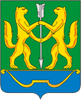 Красноярского краяПОСТАНОВЛЕНИЕ«  06  »   04    2023г.                      г. Енисейск                                          №  3 -пгО назначении публичных слушаний по проекту решения Енисейского городского Совета депутатов «О внесении изменений в Решение Енисейского городского Совета депутатов Красноярского края от 26.07.2005 № 6-19 «Об утверждении Устава г. Енисейска»На основании статьи 28 Федерального закона от 06.10.2003 №131-ФЗ «Об общих принципах организации местного самоуправления в Российской Федерации», решения Енисейского городского Совета от 06.04.2022 №18-186 «Об утверждении Положения об организации и проведении публичных слушаний в городе Енисейске», руководствуясь статьями 8, 39, 43, Устава города Енисейска, ПОСТАНОВЛЯЮ:1. Назначить публичные слушания по проекту решения Енисейского городского Совета  депутатов  «О  внесении  изменений  в Устав города Енисейска»  (далее – публичные слушания) (приложение №1).2. Утвердить состав комиссии по организации и проведению публичных слушаний (далее – комиссия) по проекту решения Енисейского городского Совета  депутатов  «О  внесении  изменений  в Устав города Енисейска»:Евланов О.О. – начальник отдела правовой работы и муниципального контроля администрации г. Енисейска,  председатель комиссии;Мрыхина Н.В. – начальник отдела кадровой и организационной работы, заместитель председателя комиссии;Тихонова Ю.А. – ведущий специалист отдела кадровой и организационной работы, секретарь комиссии;члены комиссии:Золотоверх М.Ю. – заместитель начальника отдела правовой работы и муниципального контроля администрации г. Енисейска;Истомина В.В. – начальник отдела документационного обеспечения.  3. Открытое  заседание публичных слушаний провести 11 мая 2023 года в 14 час. 15 мин. в здании Культурного центра г. Енисейска, расположенного по адресу: Красноярский край, г. Енисейск, ул. Ленина, 130.4. Прием письменных предложений по проекту решения Енисейского городского Совета депутатов «О  внесении  изменений  в Устав города Енисейска» осуществлять до 08.05.2023 по адресу: Красноярский край, г. Енисейск, ул. Ленина, 113, Администрация города Енисейска, кабинет 1-1, 1 этаж в рабочие дни с понедельника по пятницу с 09.00 до 13.00 и с 14.00 до 17.00 (отдел правовой работы и муниципального контроля администрации г. Енисейска), телефон: 2-20-52, или по электронной почте: eniseyskadm@mail.ru.5. Комиссии по организации и проведению публичных слушаний:- обеспечить опубликование настоящего постановления, проекта решения Енисейского городского Совета депутатов «О внесении изменений в Решение Енисейского городского Совета депутатов Красноярского края от 26.07.2005 № 6-19 «Об утверждении Устава г. Енисейска» в Информационном бюллетене города Енисейска Красноярского края, информационного сообщения о проведении публичных слушаний в Информационном бюллетене города Енисейска Красноярского края и на официальном интернет-портале органов местного самоуправления города Енисейска: www.eniseysk.com;-   организовать подготовку и проведение публичных слушаний; - опубликовать в семидневный срок после проведения публичных слушаний заключение о результатах публичных слушаний в Информационном бюллетене города Енисейска Красноярского края и разместить на официальном интернет-портале органов местного самоуправления города Енисейска: www.eniseysk.com.6. Настоящее постановление вступает в силу со дня его опубликования в Информационном бюллетене города Енисейска Красноярского края и подлежит размещению на официальном интернет-портале органов местного самоуправления муниципального образования – город Енисейск www.eniseysk.com..7. Контроль за исполнением настоящего постановления оставляю за собой.Глава города           		                                                     В.В. НикольскийПриложение № 1к постановлению администрации городаот    06.04.2023 № 3-пг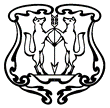 ЕНИСЕЙСКИЙ ГОРОДСКОЙ  СОВЕТ ДЕПУТАТОВКрасноярского  краяПРОЕКТ РЕШЕНИЕ«___»_______ 20___ г.                      г. Енисейск                                                     № _____О внесении изменений в Решение Енисейского городского Совета депутатов Красноярского края от 26.07.2005 № 6-19 «Об утверждении Устава г. Енисейска»В целях приведения Решения Енисейского городского Совета депутатов Красноярского края от 26.07.2005 № 6-19 «Об утверждении Устава г. Енисейска» в соответствие с Федеральным законом от 06.10.2003 № 131-ФЗ «Об общих принципах организации местного самоуправления в Российской Федерации», руководствуясь статьями 30, 32 Устава города Енисейска, РЕШИЛ:1.Внести Устав г. Енисейска следующие изменения:1.1. в п.п 3 п. 3 ст.14 слова «главы местной администрации» заменить словами «главы города»;1.2. в абз. 3 ч. 4 ст. 22 слова «главы администрации города», заменить словами «главы города»;1.3. в п. 4 ч. 2 ст. 30 слова «главой администрации города» заменить словами «главой города»;1.4. в п.п 2 ч. 3, ст. 31 слова «Главы администрации города» заменить словами «главы города»;1.5. статью 35 дополнить пунктом 1.4 следующего содержания:«1.4. Полномочия депутата прекращаются досрочно решением Енисейского городского Совета депутатов в случае отсутствия депутата без уважительных причин на всех заседаниях Енисейского городского Совета в течение шести месяцев подряд.».1.6. в п. 44 ч. 1 ст. 5 изложить в следующей редакции «организация в соответствии с федеральным законом выполнение комплексных кадастровым работ и утверждение карты-плана территории»;1.7. в п. 21.39 ч. 1, ст. 46 изложить в следующей редакции «организует в соответствии с федеральным законом выполнения комплексных кадастровых работ и утверждение карты-плана территории»; 1.8. пункт 21.17 ч. 1 ст. 46 исключить;1.9. в абз. 1 ч. 5 ст. 22 слова «16-летнего возраста» заменить словами шестнадцатилетнего возраста»;1.10. в п.п 1.2 ч. 1 ст. 26 слова «местную администрацию» заменить словами «администрацию города».2. Настоящее решение вступает в силу с момента опубликования в Информационном бюллетене города Енисейска Красноярского края подлежит размещению на официальном интернет-портале органов местного самоуправления муниципального образования – город Енисейск www.eniseysk.com. 3. Положения пункта 1.4 статьи 35 Устава города применяется с 01 марта 2023г.4. Контроль за исполнением решения возложить на комиссию по обеспечению законности, правопорядка и общественной безопасности.Председатель городского Совета депутатов                                Н.В. ЛобановаГлава города                                                                   В.В. Никольский